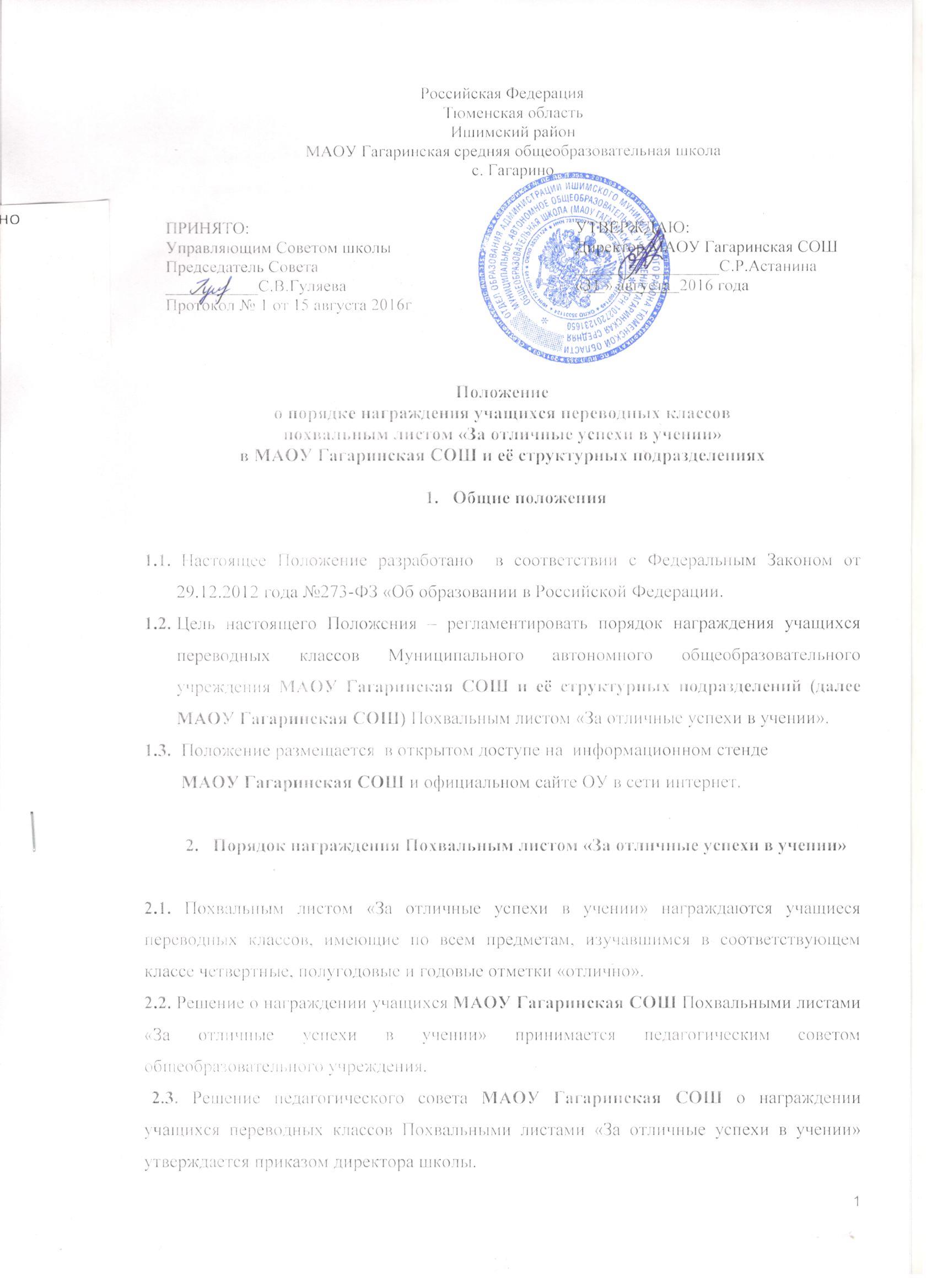 2.4. Похвальный лист «За отличные успехи в учении» вручается учащимся по окончанию учебного года.2.5.Сведения о награждении Похвальным листом заносятся классными руководителями в Личное дело учащихся.2.6. Учёт выдачи Похвальных листов «За отличные успехи в учении» ведётся в Журнале регистрации выданных Похвальных листов «За отличные успехи в учении».